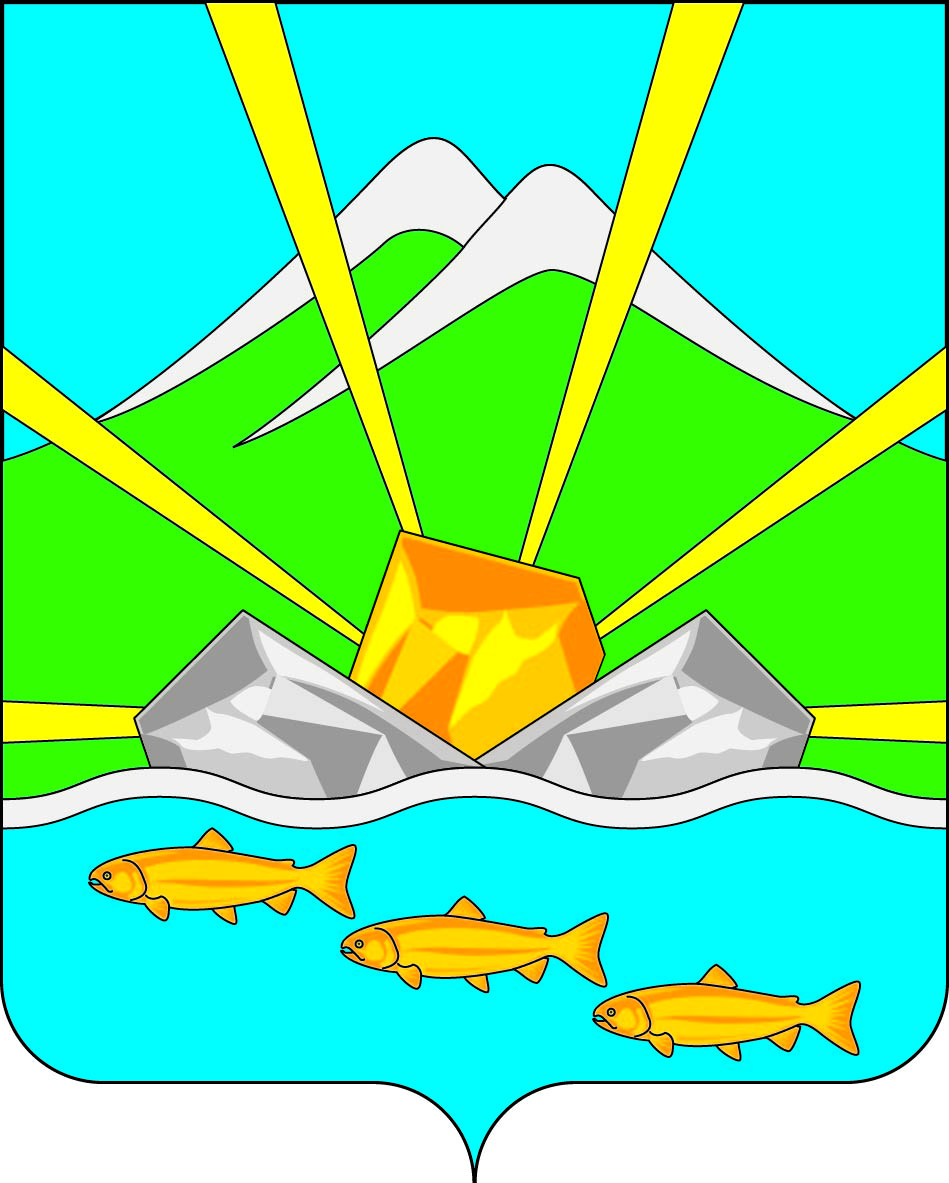 российская   федерацияМагаданская   область ОМСУКЧАНСКИЙ  ГОРОДСКОЙ  ОКРУГКомитет по  управлению  муниципальным  имуществомадминистрации Омсукчанского городского округаРАСПОРЯЖЕНИЕот 12 декабря 2019 года № 54Об утверждении карта-плана территории Рассмотрев акт согласования местоположения границ земельных участков при выполнении комплексных кадастровых работ в соответствии с муниципальным контрактом от "22" августа 2019 г № 01473000011190000050001,  руководствуясь статьей 42.6. Федерального закона от 24.07.2007года №221-ФЗ «О кадастровой деятельности», Уставом муниципального образования «Омсукчанский городской округ», утвержденным решением Собрания представителей Омсукчанского городского округа от 12.01.2015 г. №2, Положением о комитете по управлению муниципальным имуществом администрации Омсукчанского городского округа, утвержденному решением Собрания представителей Омсукчанского городского округа от 12.01.2015 г. №6:1. Утвердить  карту-план территории кадастрового квартала 49:02:030304, согласно приложению № 1 к настоящему распоряжению;        2. В срок не более трех рабочих дней со дня подписания настоящего распоряжения направить карту-план, указанный в пункте 1 настоящего распоряжения в Управление Росреестра по Магаданской области и Чукотскому автономному округу; 3. В срок не более трех рабочих дней со дня подписания настоящего распоряжения, обеспечить размещение распоряжения на официальном сайте администрации муниципального образования «Омсукчанский городской округ» http://omsukchan-adm.ru/.  4. Настоящее распоряжение вступает в силу с момента подписания.        Руководитель Комитета 	                                            Е.Г. Леонтьева